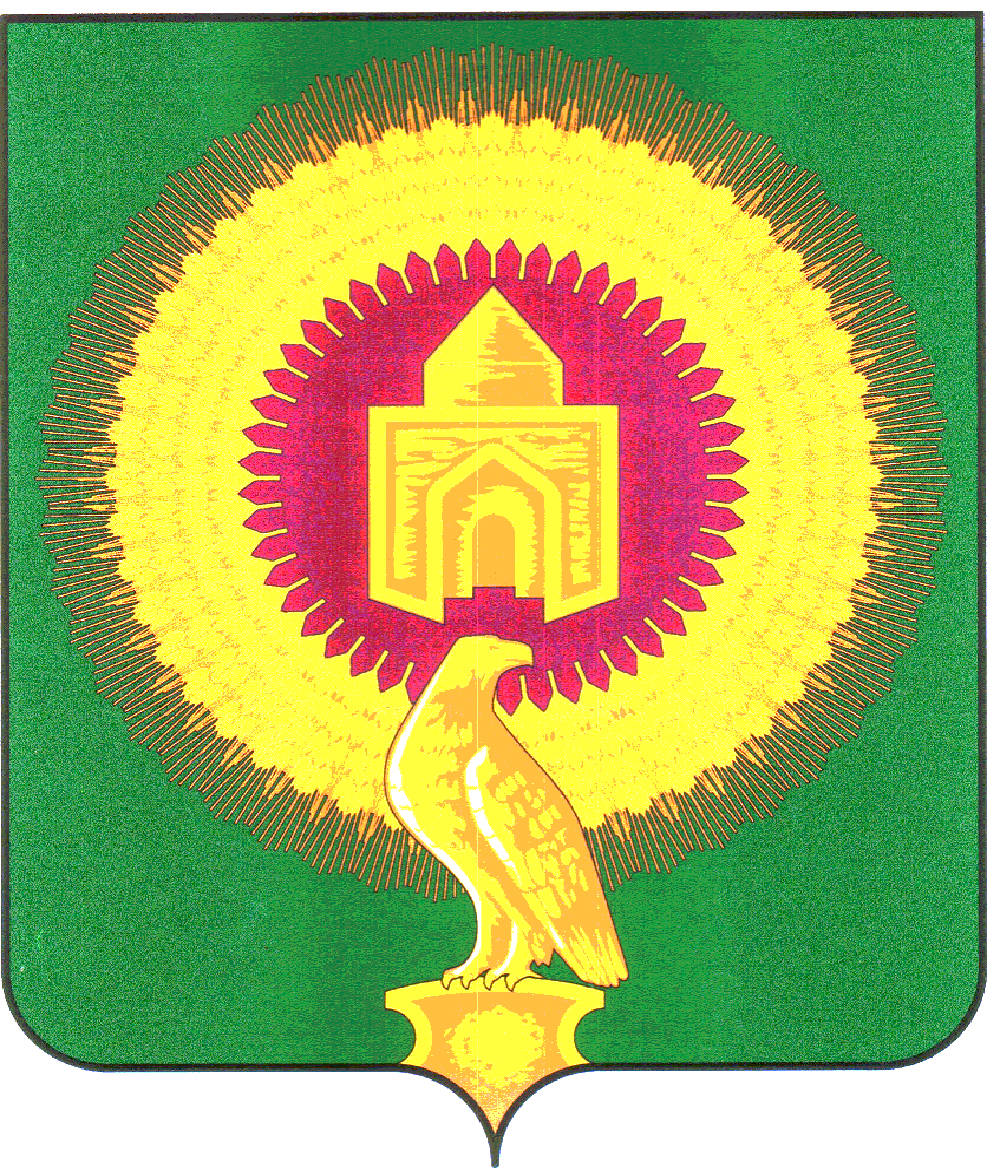 СОВЕТ ДЕПУТАТОВАЛЕКСЕЕВСКОГО СЕЛЬСКОГО ПОСЕЛЕНИЯВАРНЕНСКОГО МУНИЦИПАЛЬНОГО РАЙОНА ЧЕЛЯБИНСКОЙ ОБЛАСТИРЕШЕНИЕот  04 мая 2022 года                                № 3/1Об утверждении в новойредакции структурыадминистрации Алексеевскогосельского поселенияСовет депутатов Алексеевского сельского поселенияРЕШАЕТ:Утвердить структуру администрации Алексеевского сельского поселения в новой редакции согласно приложения к настоящему решению.Решение Совета депутатов №14/1  от 21.05.2021 года считать утратившим силу.Настоящее решение вступает в силу с 01.05.2022 года.Председатель Совета 					Глава сельскогодепутатов:                             А.В.слепухин			поселения:			Л.В.ПузиковаПриложениек решению Совета депутатовАлексеевского сельского поселенияВарненского муниципального районаЧелябинской областиот  04.05.2022 года № 3/1Структура администрации Алексеевского сельского поселенияИнспектор